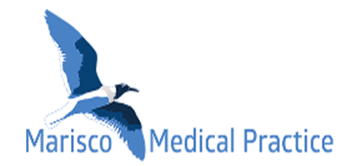 STATEMENT OF PURPOSEHealth & Social Care Act 2008Health & Social Care Act 2012STATEMENT OF PURPOSE PART 1Health & Social Care Act 2008, Regulation 12, Schedule 3 The provider’s business contact details, including address for service of notifications and other documents, in accordance with sections 93 & 94 of the Health & Social Care Act 2008POVIDERS NAME & LEGAL STATUSOur CQC Registration Number: 	1-199709289Our CQC Registered Manager:	Ian BlakeyOur Address: 				Marisco Medical Practice Stanley Avenue Mablethorpe	LincolnshireLN12 1DPOur Phone Number: 			01507 473483Our e-mail address:			enquiries@mariscomedicalpractice.comOur website address:			https://www.mariscomedicalpractice.comThe legal status of our practice:	PartnershipOur Partners:				Dr S LoweMr I BlakeyMrs D LoweSTATEMENT OF PURPOSE PART 2Aims & ObjectivesOur aims and objectives in providing the regulated activities and locations are shown in part 3 of this statement of purpose.Our practice ethos is to provide high quality medical care in a professional, friendly, patient-centred compassionate manner to the people of Mablethorpe and surrounding area.We aim to provide primary care services that are responsive to the changing health needs of the community as informed by direct and indirect involvement with patient groups, individuals, other care providers and official bodies.We believe that the delivery of high-quality services is dependent upon the quality of staff available to deliver those services.  We are committed to the recruitment, retention, and personal development of appropriately trained staff.  Staff welfare, training and development will be an integral part of our organisation.  We will ensure that staff are recruited, trained, mentored, and managed without discrimination.We will use intelligence from other healthcare organisations in order to perform and develop the delivery of services for patient care.  We will work in partnership with all appropriate organisations to ensure that the services we develop and deliver are caring, responsive, safe, effective, and well-led, which appropriately meet the demands of our population.Organisations including:CCG NHSECQCOUR AIMSTo ensure that our services are delivered in a caring, safe, effective, responsive, and well led manner.To always show our patients courtesy and respect irrespective of ethnic origin, religious belief, and personal attributes.To involve our patients in decisions regarding their treatment and care.To promote good health and well-being to our patients through education and information.To encourage our patients to get involved in the practice through engagement with regular feedback, surveys, and participation with the practice “Patient Participation Group”.To ensure that all members of the team have the correct skills and training to carry out their duties competently.To be a teaching and learning organisation, continually improving what we are able to offer patients and actively participating in the training of present and future generations of healthcare professionals.To care for our staff, offering support and training to do their tasks and to protect them from abuse.To provide our patients and staff with an environment that is safe and friendly.STATEMENT OF PURPOSE PART 3Health & Social Care Act 2008Location, and the people who use the service there, their service type(s), their regulated activities.Name of CQC Registered location:		AWAITING APPROVALMarisco Medical Practice			Marisco Medical Practice, Enterprise Centre Hub                Stanley Avenue				BOSTON ENTERPRISE CENTRE		            Mablethorpe				Venture House, Enterprise Way, BostonLincolnshire				Lincolnshire.LN12 1DP					PE21 7TWBranch Surgery:The BroadwaySutton-on-SeaLincolnshireLN12 2JNOur CQC Regulated Activities Treatment of Disease, Disorder, or Injury.Consultation with a health care professionalOnward referrals for treatment and care by other health care providersPrescribing support and advice, including the prescribing of medications The management of patients with conditions from which recovery is generally expected, for the duration of that condition, including relevant health promotion advice and referral as appropriate, reflecting patient choice wherever practicable.The general management of the patients who are terminally ill.The management of chronic disease in accordance with NICE guidance and in partnership with patients.Vaccines and immunisations.Smoking cessation adviceWeight management and dietary adviceNHS Health ChecksBaby ClinicsEar SyringingWound DressingDiagnostic and Screening ProceduresCervical ScreeningPhlebotomyAmbulatory blood pressure monitoringECGsFamily Planning ServicesGeneral contraception adviceMinor Surgery ProceduresSurgical removal and curettage of benign skin lesionsJoint and peri-articular injectionsCryotherapy of warts, verrucae, and benign skin lesionsMiscellaneous minor surgical proceduresMaternity and Midwifery ServicesSupport and advice during pregnancyVaccinations as appropriateNeonatal checkEnhanced ServicesNHS Health ChecksDementia ScreeningMinor SurgeryImmunisations including Seasonal and catch-up campaignsOral Anti-Coagulation – Initiation and monitoring PhlebotomyReplacement of vaginal pessariesAmbulatory 24-hour BP/ECGsSpecialist drug monitoringPrimary prevention programmesINR – Warfarin MonitoringLearning Disability reviewsQuality Care Framework (QOF)Older Adults and FrailtySpirometryOut of area registrationsNon-NHS ServicesWe also provide services which are non-NHS and are paid for by the patient or requesting organisation:Private medical insurance reports and medicalsSports, Taxi and HGV medicalsFitness Certificates AccessFor patients who do not speak English a family member can translate at their request.  The practice also provides a telephone translation service.  On request we will provide information in larger fonts or electronically.The practice adopts accessible standards for patients that are Sight/hearing impaired.The practice website has a function that allows automated translation for those patients        whereby a patient can select the chosen language.The practice is fully accessible to wheelchair users with ample parking for disabled.The Practice also offers increased access and Capacity via “A New Telephone Hub” for Marisco Practice patients, to answer incoming patients calls to enhance the patient experience and to improve the service provision and access.Consent & ChaperoneWe have multiple patient consulting rooms that are away from the reception area and adjacent to the reception area, both are private where no conversation can be overheard or examination seen.  No patient is ever examined or any procedure undertaken without gaining consent.A chaperone is available upon request.A confidential room is available should any patient/visitor wish to speak to a member of staff privately.CarersWe encourage patients to let us know if they are a carer or are cared for by another person as this helps to alert us to possible needs in this role.A carer is someone who, without payment, provides help and support to a partner, child, relative, friend or neighbour who could not manage without their help.  This could be due to age, physical or mental illness, substance misuse or a disability.  Confidentiality & Access to Patient InformationAll patient information is confidential and we fully comply with the Data Protection Act.All employees have access to this information as part of their role within the practice, each staff member is required to undertake mandatory training in confidentiality and are all required to sign the practice confidentiality agreement.Relevant information may be shared with other healthcare providers when relevant and appropriate to the patient’s ongoing healthcare, and where the patient has consented to sharing information.Those individuals have a professional and contractual duty of confidentiality.No confidential or patient identifiable information will be disclosed to other organisations/individuals without explicit consent from the patient, unless ordered to do so by a court order or whereby it is in the public interest to do so to prevent harm.New GDPR laws allows access to health records, the practice has appropriate forms available for those patients that would like to access the information held by the practice that is about them.•	Comments, Suggestions and ComplaintsWe welcome comments and suggestions on our services and have a protocol for dealing with complaints.The practice has a complaints officer and in the first instance a complaint will be received by the complaints officer who will ensure all relevant details are recorded, arrange for the complaint to be investigated and respond in a timely manner.If a complaint is not resolved to the satisfaction of the complainant the health service ombudsman can investigate independently.STATEMENT OF PURPOSE PART 4Health & Social Care Act 2008Registered manager detailsPractice Registered Manager detailsRegistered Manager: 	Ian BlakeyBusiness address:		Marisco Medical Practice Mablethorpe LN12 1DPTelephone	:		01507 473483E-mail address:		ian.blakey@nhs.net